ALLEGATO AL MODULO DI ISCRIZIONE ON-LINE Corso Istruttori 2° Livello 2017CHIEDEdi essere iscritto al Corso Istruttori sopra descritto per la disciplina:□  Derive	□  Tavole a VelaA tal fine, consapevole delle sanzioni penali, nel caso di dichiarazioni non veritiere, di formazione o uso di atti falsi, previste dal codice penale e richiamate dall’art.76 d.p.r. 445/2000 sotto la propria responsabilità DICHIARAdi aver conseguito il diploma di Istruttore I Livello  nell'anno 	;di essere stato ininterrottamente tesserato presso un Affiliato FIV con idoneità medico sportiva negli ultimi tre anni;di essere tesserato FIV con idoneità medico sportiva per l'anno in corso;di essere iscritto al Registro Istruttori in attività con il N. ______;di essere in possesso del brevetto BLS o BLSD con eventuale retrainingdi aver effettuato  un minimo di 160 ore di attività d’insegnamento certificate come da seguente prospetto:di aver preso parte a raduni zonali, interzonali e/o nazionali per complessive 40 ore certificate come da seguente prospetto:di aver preso parte agli aggiornamenti previsti per gli Istruttori federali come da seguente prospetto:Dichiara inoltre di essere informato, ai sensi e per gli effetti di cui al dlgs 196/2003, che i dati personali raccolti saranno trattati, anche con strumenti informatici, esclusivamente nell’ambito del procedimento.luogo e data	firmaN.B. Alla presente domanda deve essere allegato copia diploma BLS/D in corso di validità.(riservato al Comitato di Zona)Per visto di presa visione, il Presidente del Comitato di Zona (timbro e firma): ___________________________________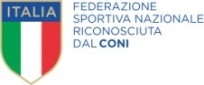 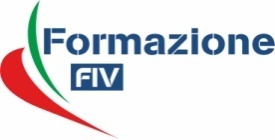 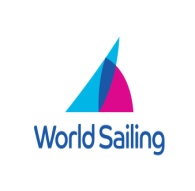 Il / La sottoscritto/aIl / La sottoscritto/aIl / La sottoscritto/aTessera FIV n.Tessera FIV n.SocietàZonaCellulareCellulareIndirizzo MailTipo di CorsoNum. OrePeriodo(dal	al	)Direttore Sportivo della Società AffiliataTimbro del Circolo e firma del Presidenteo Firma per Autocertificazione del Candidato.Tipo di CorsoNum. OrePeriodo(dal	al	)Coordinatore del radunoTimbro e firma del Presidente di Zona o del Responsabile Zonale della Formazione o del CTZ-Tipo di CorsoNum. OrePeriodo(dal	al	)Coordinatore del CorsoTimbro e firma del Presidente di Zona o del Responsabile Zonale della Formazione o del CTZ-